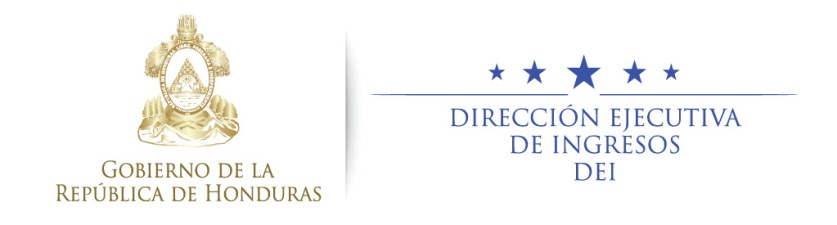 PRÉSTAMO BID-2467/BL-HOPROCESO FRACASADODEI-UEP-CP-039-2015 PROCESO DE COMPARACIÓN DE PRECIOS“REMODELACIÓN DE LAS OFICINAS DE LA UEP-DEI”